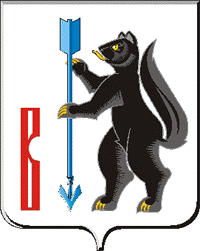 РОССИЙСКАЯ ФЕДЕРАЦИЯСВЕРДЛОВСКАЯ ОБЛАСТЬДУМА ГОРОДСКОГО ОКРУГА ВЕРХОТУРСКИЙРЕШЕНИЕот «31» октября 2013г. №59г.Верхотурье«О комиссии по соблюдению требованийк служебному поведению муниципальныхслужащих органов местного самоуправлениягородского округа Верхотурскийи урегулированию конфликта интересов» В соответствии с Федеральным законом от 02.03.2007 N 25-ФЗ "О муниципальной службе в Российской Федерации", Федеральным законом от 25.12.2008 N 273-ФЗ "О противодействии коррупции", Указом Президента Российской Федерации от 01.07.2010 N 821 "О комиссиях по соблюдению требований к служебному поведению федеральных государственных гражданских служащих и урегулированию конфликта интересов", Законом Свердловской области от 29.10.2007 N 136-ОЗ "Об особенностях муниципальной службы на территории Свердловской области", руководствуясь статьей 21 Устава городского округа Верхотурский, Дума городского округа Верхотурский       РЕШИЛА:      1. Утвердить Положение о комиссии по соблюдению требований к служебному поведению муниципальных служащих органов местного самоуправления городского округа Верхотурский и урегулированию конфликта интересов (прилагается).      2. Предложить профсоюзной организации, действующей в установленном порядке в Администрации городского округа Верхотурский, научным организациям и образовательным учреждениям среднего, высшего и дополнительного профессионального образования, деятельность которых связана с муниципальной службой, содействовать работе комиссии городского округа Верхотурский по соблюдению требований к служебному поведению муниципальных служащих органов местного самоуправления и урегулированию конфликта интересов.      2.Опубликовать настоящее Решение в газете «Верхотурская неделя» и разместить на официальном сайте городского округа Верхотурский.     3. Контроль за исполнением настоящего Решения возложить на постоянную комиссию по регламенту и местному самоуправлению Думы городского округа Верхотурский (Екимова С.А.).                    Главагородского округа Верхотурский						А.Г. Лиханов Приложение №1                                                                                к Решением Думы городского округа Верхотурский                                                                                     от «31» октября 2013г. №59«О комиссии по соблюдению требованийк служебному поведению муниципальныхслужащих органов местного самоуправлениягородского округа Верхотурскийи урегулированию конфликта интересов» ПОЛОЖЕНИЕо комиссии по соблюдению требованийк служебному поведению муниципальных служащихорганов местного самоуправления городского округа Верхотурскийи урегулированию конфликта интересовСтатья 1. Общие положения1.Настоящим Положением определяется порядок формирования и деятельности комиссии по соблюдению требований к служебному поведению муниципальных служащих органов местного самоуправления городского округа Верхотурский и урегулированию конфликта интересов (далее - Комиссия), созданной в городском округе Верхотурский в соответствии с Федеральными законами от 02.03.2007 N 25-ФЗ "О муниципальной службе в Российской Федерации", от 25.12.2008 N 273-ФЗ "О противодействии коррупции", Законом Свердловской области от 29.10.2007 N 136-ОЗ "Об особенностях муниципальной службы на территории Свердловской области".2.Комиссия в своей деятельности руководствуется Конституцией Российской Федерации, федеральным и областным законодательством, муниципальными правовыми актами, настоящим Положением.3.Основной задачей Комиссии является содействие органам местного самоуправления:1) в обеспечении соблюдения муниципальными служащими органов местного самоуправления городского округа Верхотурский (далее - муниципальные служащие) ограничений и запретов, требований о предотвращении или урегулировании конфликта интересов, а также в обеспечении исполнения ими обязанностей, установленных Федеральным законом от 25.12.2008 N 273-ФЗ "О противодействии коррупции", другими федеральными законами (далее - требования к служебному поведению и (или) требования об урегулировании конфликта интересов);2) в осуществлении в органах местного самоуправления городского округа Верхотурский мер по предупреждению коррупции.4.Комиссия рассматривает вопросы, связанные с соблюдением требований к служебному поведению и (или) требований об урегулировании конфликта интересов, в отношении муниципальных служащих, замещающих должности муниципальной службы (далее - должности муниципальной службы) органов местного самоуправления городского округа Верхотурский.Статья 2. Порядок создания Комиссии1.Состав комиссии утверждается постановлением главы городского округа Верхотурский.В состав комиссии входят председатель комиссии, заместители председателя комиссии, секретарь и иные члены комиссии. Все члены комиссии при принятии решений обладают равными правами. В отсутствие председателя комиссии его обязанности исполняет один из заместителей председателя комиссии.2.В состав комиссии входят:1) представитель нанимателя (работодатель) и уполномоченные им муниципальные служащие (в том числе из организационного отдела Администрации, юридического отдела Администрации);2) представители профсоюзной организации, действующей в Администрации;3) представители научных организаций и образовательных учреждений среднего, высшего и дополнительного профессионального образования, деятельность которых связана с муниципальной службой;4) представители общественных организаций.3.Лица, указанные в подпунктах 2,3 и 4 пункта 2 настоящей статьи Положения, включаются в состав комиссии в установленном порядке по согласованию с научными организациями и образовательными учреждениями среднего, высшего и дополнительного профессионального образования, с профсоюзной организацией, действующей в установленном порядке в Администрации, на основании запроса Главы городского округа Верхотурский4.Число членов комиссии, не замещающих должности муниципальной службы в органах местного самоуправления городского округа Верхотурский, должно составлять не менее одной четверти от общего числа членов комиссии.5.Состав комиссии формируется таким образом, чтобы исключить возможность возникновения конфликта интересов, который мог бы повлиять на принимаемые комиссией решения.Статья 3. Компетенция комиссии	1.Комиссия в соответствии с возложенными на нее задачами:	1) рассматривает документы, материалы и иные сведения о наличии у муниципального служащего личной заинтересованности, которая приводит или может привести к конфликту интересов либо проявлениям коррупции;	2) принимает решения об установлении нарушения муниципальным служащим правил служебного поведения либо факта наличия личной заинтересованности муниципального служащего, которая привела либо может привести к конфликту интересов;	3) обращается в органы государственной власти, органы местного самоуправления, организации, к должностным лицам и гражданам для представления ими документов, материалов и иных сведений, необходимых для работы комиссии;	4) привлекает специалистов сторонних организаций и независимых экспертов для участия в заседании комиссии.Статья 4. Порядок работы Комиссии1.В заседаниях комиссии с правом совещательного голоса участвуют:1) непосредственный руководитель муниципального служащего, в отношении которого комиссией рассматривается вопрос о соблюдении требований к служебному поведению и (или) требований об урегулировании конфликта интересов, и определяемые председателем комиссии два муниципальных служащих, замещающих в Администрации должности муниципальной службы, аналогичные должности, замещаемой муниципальным служащим, в отношении которого комиссией рассматривается этот вопрос;2) другие муниципальные служащие, замещающие должности муниципальной службы в Администрации; специалисты, которые могут дать пояснения по вопросам муниципальной службы и вопросам, рассматриваемым комиссией; должностные лица государственных органов, других органов местного самоуправления; представители заинтересованных организаций; представитель муниципального служащего, в отношении которого комиссией рассматривается вопрос о соблюдении требований к служебному поведению и (или) требований об урегулировании конфликта интересов, - по решению председателя комиссии, принимаемому в каждом конкретном случае отдельно не менее чем за три дня до дня заседания комиссии на основании ходатайства муниципального служащего, в отношении которого комиссией рассматривается этот вопрос, или любого члена комиссии.2.Заседание комиссии считается правомочным, если на нем присутствует не менее двух третей от общего числа членов комиссии. Проведение заседаний с участием только членов комиссии, замещающих должности муниципальной службы в органах местного самоуправления городского округа Верхотурский, недопустимо.3.При возникновении прямой или косвенной личной заинтересованности члена комиссии, которая может привести к конфликту интересов при рассмотрении вопроса, включенного в повестку дня заседания комиссии, он обязан до начала заседания заявить об этом. В таком случае соответствующий член комиссии не принимает участия в рассмотрении указанного вопроса.4.Основаниями для проведения заседания комиссии являются:1) представление руководителем любого органа местного самоуправления городского округа Верхотурский, являющегося юридическим лицом, в соответствии с подпунктом 5 пункта 21 Положения о проверке достоверности и полноты сведений, представляемых гражданами, претендующими на замещение должностей муниципальной службы в Свердловской области, и муниципальными служащими в Свердловской области, и соблюдения муниципальными служащими в Свердловской области требований к служебному поведению, утвержденного Указом Губернатора Свердловской области от 10.12.2012 N 920-УГ, материалов проверки, свидетельствующих:о представлении муниципальным служащим недостоверных или неполных сведений, предусмотренных подпунктом 1 пункта 1 названного Положения;о несоблюдении муниципальным служащим требований к служебному поведению и (или) требований об урегулировании конфликта интересов;2) поступившее в порядке, установленном нормативным правовым актом органа местного самоуправления городского округа Верхотурский:обращение гражданина, замещавшего в органах местного самоуправления городского округа Верхотурский должность муниципальной службы, включенную в перечень должностей, утвержденный муниципальным правовым актом, о даче согласия на замещение должности в коммерческой или некоммерческой организации либо на выполнение работы на условиях гражданско-правового договора в коммерческой или некоммерческой организации, если отдельные функции по муниципальному управлению этой организацией входили в его должностные (служебные) обязанности, до истечения двух лет со дня увольнения с муниципальной службы;заявление муниципального служащего о невозможности по объективным причинам представить сведения о доходах, об имуществе и обязательствах имущественного характера своих супруги (супруга) и несовершеннолетних детей;3) представление руководителем любого органа местного самоуправления городского округа Верхотурский, являющегося юридическим лицом, или любого члена комиссии, касающееся обеспечения соблюдения муниципальным служащим требований к служебному поведению и (или) требований об урегулировании конфликта интересов либо осуществления в городском округе Верхотурский мер по предупреждению коррупции;4) представление руководителем любого органа местного самоуправления городского округа Верхотурский, являющегося юридическим лицом, материалов проверки, свидетельствующих о представлении муниципальным служащим недостоверных или неполных сведений, предусмотренных частью 1 статьи 3 Федерального закона от 03.12.2012 N 230-ФЗ "О контроле за соответствием расходов лиц, замещающих государственные должности, и иных лиц их доходам" (далее - Федеральный закон "О контроле за соответствием расходов лиц, замещающих государственные должности, и иных лиц их доходам").5.Комиссия не рассматривает сообщения о преступлениях и административных правонарушениях, а также анонимные обращения, не проводит проверки по фактам нарушения трудовой (служебной) дисциплины.6.Председатель комиссии при поступлении к нему информации, содержащей основания для проведения заседания комиссии:1) в 3-дневный срок назначает дату заседания комиссии. При этом дата заседания комиссии не может быть назначена позднее семи дней со дня поступления указанной информации;2) организует ознакомление муниципального служащего, в отношении которого комиссией рассматривается вопрос о соблюдении требований к служебному поведению и (или) требований об урегулировании конфликта интересов, его представителя, членов комиссии и других лиц, участвующих в заседании комиссии, с поступившей информацией и с результатами ее проверки;3) рассматривает ходатайства о приглашении на заседание комиссии лиц, указанных в подпункте 2 пункта 1 статьи 3 настоящего Положения, принимает решение об их удовлетворении (об отказе в удовлетворении) и о рассмотрении (об отказе в рассмотрении) в ходе заседания комиссии дополнительных материалов.7.Заседание комиссии проводится в присутствии муниципального служащего, в отношении которого рассматривается вопрос о соблюдении требований к служебному поведению и (или) требований об урегулировании конфликта интересов. При наличии письменной просьбы муниципального служащего о рассмотрении указанного вопроса без его участия заседание комиссии проводится в его отсутствие. В случае неявки муниципального служащего или его представителя на заседание комиссии при отсутствии письменной просьбы муниципального служащего о рассмотрении указанного вопроса без его участия рассмотрение вопроса откладывается. В случае вторичной неявки муниципального служащего или его представителя без уважительных причин комиссия может принять решение о рассмотрении указанного вопроса в отсутствие муниципального служащего.8.На заседании комиссии заслушиваются пояснения муниципального служащего (с его согласия) и иных лиц, рассматриваются материалы по существу предъявляемых муниципальному служащему претензий, а также дополнительные материалы.9.Члены комиссии и лица, участвовавшие в ее заседании, не вправе разглашать сведения, ставшие им известными в ходе работы комиссии.Статья 5. Порядок принятия и обжалования решений Комиссии1.По итогам рассмотрения вопроса, указанного в абзаце втором подпункта 1 пункта 4 статьи 3 настоящего Положения, комиссия принимает одно из следующих решений:1) установить, что сведения, представленные муниципальным служащим в соответствии с подпунктом 1 пункта 1 Положения о проверке достоверности и полноты сведений, представляемых гражданами, претендующими на замещение должностей муниципальной службы в Свердловской области, и муниципальными служащими в Свердловской области, и соблюдения муниципальными служащими в Свердловской области требований к служебному поведению, утвержденного Указом Губернатора Свердловской области от 10.12.2012 N 920-УГ, являются достоверными и полными;2) установить, что сведения, представленные муниципальным служащим в соответствии с подпунктом 1 пункта 1 Положения, названного в подпункте 1 настоящего пункта, являются недостоверными и (или) неполными. В этом случае комиссия рекомендует руководителю органа местного самоуправления городского округа Верхотурский, являющегося юридическим лицом, применить к муниципальному служащему конкретную меру ответственности.2.По итогам рассмотрения вопроса, указанного в абзаце третьем подпункта 1 пункта 4 статьи 3 настоящего Положения, комиссия принимает одно из следующих решений:1) установить, что муниципальный служащий соблюдал требования к служебному поведению и (или) требования об урегулировании конфликта интересов;2) установить, что муниципальный служащий не соблюдал требования к служебному поведению и (или) требования об урегулировании конфликта интересов. В этом случае комиссия рекомендует руководителю органа местного самоуправления городского округа Верхотурский, являющегося юридическим лицом, указать муниципальному служащему на недопустимость нарушения требований к служебному поведению и (или) требований об урегулировании конфликта интересов либо применить к муниципальному служащему конкретную меру ответственности.3.По итогам рассмотрения вопроса, указанного в абзаце втором подпункта 2 пункта 4 статьи 3 настоящего Положения, комиссия принимает одно из следующих решений:1) дать гражданину согласие на замещение должности в коммерческой или некоммерческой организации либо на выполнение работы на условиях гражданско-правового договора в коммерческой или некоммерческой организации, если отдельные функции по муниципальному управлению этой организацией входили в его должностные (служебные) обязанности;2) отказать гражданину в замещении должности в коммерческой или некоммерческой организации либо в выполнении работы на условиях гражданско-правового договора в коммерческой или некоммерческой организации, если отдельные функции по муниципальному управлению этой организацией входили в его должностные (служебные) обязанности, и мотивировать свой отказ.4.По итогам рассмотрения вопроса, указанного в абзаце третьем подпункта 2 пункта 4 статьи 3 настоящего Положения, комиссия принимает одно из следующих решений:1) признать, что причина непредставления муниципальным служащим сведений о доходах, об имуществе и обязательствах имущественного характера своих супруги (супруга) и несовершеннолетних детей является объективной и уважительной;2) признать, что причина непредставления муниципальным служащим сведений о доходах, об имуществе и обязательствах имущественного характера своих супруги (супруга) и несовершеннолетних детей не является уважительной. В этом случае комиссия рекомендует муниципальному служащему принять меры по представлению указанных сведений;3) признать, что причина непредставления муниципальным служащим сведений о доходах, об имуществе и обязательствах имущественного характера своих супруги (супруга) и несовершеннолетних детей необъективна и является способом уклонения от представления указанных сведений. В этом случае комиссия рекомендует руководителю органа местного самоуправления городского округа Верхотурский, являющегося юридическим лицом, применить к муниципальному служащему конкретную меру ответственности.4-1.По итогам рассмотрения вопроса, указанного в подпункте 4 пункта 4 статьи 3 настоящего Положения, комиссия принимает одно из следующих решений:1) признать, что сведения, представленные муниципальным служащим в соответствии с частью 1 статьи 3 Федерального закона "О контроле за соответствием расходов лиц, замещающих государственные должности, и иных лиц их доходам", являются достоверными и полными;2) признать, что сведения, представленные муниципальным служащим в соответствии с частью 1 статьи 3 Федерального закона "О контроле за соответствием расходов лиц, замещающих государственные должности, и иных лиц их доходам", являются недостоверными и (или) неполными. В этом случае комиссия рекомендует руководителю органа местного самоуправления городского округа Верхотурский, являющегося юридическим лицом, применить к муниципальному служащему конкретную меру ответственности и (или) направить материалы, полученные в результате осуществления контроля за расходами, в органы прокуратуры и (или) иные государственные органы в соответствии с их компетенцией.5.По итогам рассмотрения вопросов, предусмотренных подпунктами 1, 2 и 4 пункта 4 статьи 3 настоящего Положения, при наличии к тому оснований комиссия может принять иное решение, чем предусмотрено пунктами 1, 2, 3, 4 и 4-1 настоящей статьи Положения. Основания и мотивы принятия такого решения должны быть отражены в протоколе заседания комиссии.6.По итогам рассмотрения вопроса, предусмотренного подпунктом 3 пункта 4 статьи 3 настоящего Положения, комиссия принимает соответствующее решение.7.Для исполнения решений комиссии могут быть подготовлены проекты муниципальных правовых актов Администрации, решений или поручений Главы городского округа Верхотурский.8.Решения комиссии по вопросам, указанным в пункте 4 статьи 3 настоящего Положения, принимаются тайным голосованием (если комиссия не примет иное решение) простым большинством голосов присутствующих на заседании членов комиссии.Статья 6. Порядок оформления протокола заседания Комиссии1.Решения комиссии оформляются протоколами, которые подписывают члены комиссии, принимавшие участие в ее заседании. Решения комиссии, за исключением решения, принимаемого по итогам рассмотрения вопроса, указанного в абзаце втором подпункта 2 пункта 4 статьи 3 настоящего Положения, для руководителя органа местного самоуправления городского округа Верхотурский, являющегося юридическим лицом, носят рекомендательный характер. Решение, принимаемое по итогам рассмотрения вопроса, указанного в абзаце втором подпункта 2 пункта 4 статьи 3 настоящего Положения, носит обязательный характер.2.В протоколе заседания комиссии указываются:1) дата заседания комиссии, фамилии, имена, отчества членов комиссии и других лиц, присутствующих на заседании;2) формулировка каждого из рассматриваемых на заседании комиссии вопросов с указанием фамилии, имени, отчества, должности муниципального служащего, в отношении которого рассматривается вопрос о соблюдении требований к служебному поведению и (или) требований об урегулировании конфликта интересов;3) предъявляемые к муниципальному служащему претензии, материалы, на которых они основываются;4) содержание пояснений муниципального служащего и других лиц по существу предъявляемых претензий;5) фамилии, имена, отчества выступивших на заседании лиц и краткое изложение их выступлений;6) источник информации, содержащей основания для проведения заседания комиссии, дата поступления информации;7) другие сведения;8) результаты голосования;9) решение и обоснование его принятия.3.Член комиссии, несогласный с ее решением, вправе в письменной форме изложить свое мнение, которое подлежит обязательному приобщению к протоколу заседания комиссии и с которым должен быть ознакомлен муниципальный служащий.4.Копии протокола заседания комиссии в 3-дневный срок со дня заседания направляются руководителю органа местного самоуправления городского округа Верхотурский, являющегося юридическим лицом, полностью или в виде выписок из него - муниципальному служащему, а также по решению комиссии - иным заинтересованным лицам.Комиссия обязана о решении, принятом по итогам рассмотрения вопроса, указанного в абзаце первом подпункта 2 пункта 4 статьи 3 настоящего Положения, направить гражданину письменное уведомление в течение одного рабочего дня и уведомить его устно в течение трех рабочих дней.5.Руководитель органа местного самоуправления городского округа Верхотурский, являющегося юридическим лицом, обязан рассмотреть протокол заседания комиссии и вправе учесть, в пределах своей компетенции, содержащиеся в нем рекомендации при принятии решения о применении к муниципальному служащему мер ответственности, предусмотренных нормативными правовыми актами Российской Федерации, а также по иным вопросам организации противодействия коррупции. О рассмотрении рекомендаций комиссии и принятом решении руководитель органа местного самоуправления городского округа Верхотурский, являющегося юридическим лицом, в письменной форме уведомляет комиссию в месячный срок со дня поступления к нему протокола заседания комиссии. Решение руководителя органа местного самоуправления городского округа Верхотурский, являющегося юридическим лицом, оглашается на ближайшем заседании комиссии и принимается к сведению без обсуждения.Статья 7. Заключительные положения1.В случае установления комиссией признаков дисциплинарного проступка в действиях (бездействии) муниципального служащего информация об этом представляется руководителю органа местного самоуправления городского округа Верхотурский, являющегося юридическим лицом, для решения вопроса о применении к муниципальному служащему мер ответственности, предусмотренных нормативными правовыми актами Российской Федерации.2.В случае установления комиссией факта совершения муниципальным служащим действия (факта бездействия), содержащего признаки административного правонарушения или состава преступления, председатель комиссии обязан передать информацию о совершении указанного действия (бездействии) и подтверждающие такой факт документы в правоприменительные органы в 3-дневный срок, а при необходимости - немедленно.3.Копия протокола заседания комиссии или выписка из него приобщается к личному делу муниципального служащего, в отношении которого рассмотрен вопрос о соблюдении требований к служебному поведению и (или) требований об урегулировании конфликта интересов.4.Организационно-техническое и документационное обеспечение деятельности комиссии, а также информирование членов комиссии о вопросах, включенных в повестку дня, о дате, времени и месте проведения заседания, ознакомление членов комиссии с материалами, представляемыми для обсуждения на заседании комиссии, осуществляются секретарем комиссии.